Washington Terrace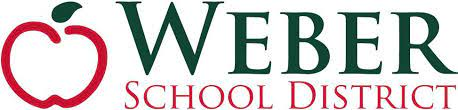 Our Staff - Fall, 2022Title I Plan SummaryParents and Guardians, Here are the qualifications of our teachers and paraprofessionals. If you have further questions about the 	professional qualifications of your child’s teacher, please contact the principal. You can also check the qualifications of your child’s teacher by clicking the link below.Teacher QualificationsYou may also check to see if your child is receiving support from one of our paraprofessional support personnel by asking your principal. Our Staff	Professional Experience of TeachersTeachers29Paraprofessionals12Administrators1Number of Master’s Degrees13Number of  Reading or Math Endorsements6Number of ESL Endorsements6Number of teachers with LEA License0Number of teachers withProfessional License29Number of Highly QualifiedParaprofessionals12Counselors   2